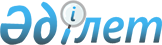 Солтүстік Қазақстан облысы Тайынша ауданы Мироновка ауылдық округінің 2023–2025 жылдарға арналған бюджетін бекіту туралыСолтүстік Қазақстан облысы Тайынша ауданы мәслихатының 2022 жылғы 29 желтоқсандағы № 276 шешімі
      Ескерту. 01.01.2023 бастап қолданысқа енгізіледі - осы шешімнің 6-тармағымен.
      Қазақстан Республикасы Бюджет кодексінің 9-1, 75-баптарына, "Қазақстан Республикасындағы жергілікті мемлекеттік басқару және өзін-өзі басқару туралы" Қазақстан Республикасы Заңының 6-бабына сәйкес Солтүстік Қазақстан облысы Тайынша ауданының мәслихаты ШЕШТІ:
      1. Солтүстік Қазақстан облысы Тайынша ауданы Мироновка ауылдық округінің 2023 – 2025 жылдарға арналған бюджеті тиісінше осы шешімге 1, 2 және 3-қосымшаларға сәйкес, оның ішінде 2023 жылға мынадай көлемдерде бекітілсін: 
      1) кірістер – 49740 мың теңге:
      салықтық түсімдер - 5647 мың теңге;
      салықтық емес түсімдер - 0 мың теңге;
      негізгі капиталды сатудан түсетін түсімдер - 556 мың теңге;
      трансферттер түсімі – 43537 мың теңге;
      2) шығындар – 53757,3 мың теңге;
      3) таза бюджеттік кредиттеу - 0 мың теңге:
      бюджеттік кредиттер - 0 мың теңге;
      бюджеттік кредиттерді өтеу – 0 мың теңге;
      4) қаржы активтерімен операциялар бойынша сальдо - 0 мың теңге:
      қаржы активтерін сатып алу - 0 мың теңге;
      мемлекеттің қаржы активтерін сатудан түсетін түсімдер - 0 мың теңге;
      5) бюджет тапшылығы (профициті) - -4017,3 мың теңге;
      6) бюджет тапшылығын қаржыландыру (профицитін пайдалану) – 4017,3 мың теңге:
      қарыздар түсімі - 0 мың теңге;
      қарыздарды өтеу - 0 мың теңге;
      бюджет қаражатының пайдаланылатын қалдықтары – 4017,3 мың теңге.
      Ескерту. 1-тармақ жаңа редакцияда - Солтүстік Қазақстан облысы Тайынша ауданы мәслихатының 14.07.2023 № 51 (01.01.2023 бастап қолданысқа енгізіледі) шешімімен


      2. Мироновка ауылдық округінің кірістері Қазақстан Республикасының Бюджет кодексіне сәйкес мынадай салықтық түсімдер есебінен қалыптасатыны белгіленсін:
       аудандық маңызы бар қаланың, ауылдың, кенттің аумағында орналасқан мемлекеттік кіріс органдарында тіркеу есебіне қою кезінде мәлімделген жеке тұлғалардың өзін-өзі бағалауына жататын кірістерге салынатын жеке табыс салығы;
      ауылдық округтің аумағындағы осы салықты салу объектілері бойынша жеке тұлғалардың мүлкіне салынатын салықтан;
      ауылдың аумағындағы жер учаскелері бойынша жеке және заңды тұлғалардан алынатын, елдi мекендер жерлерiне салынатын жер салығынан;
      көлік құралдары салығынан:
      тұрғылықты жері ауылдың аумағындағы жеке тұлғалардан;
      өздерінің құрылтай құжаттарында көрсетілетін тұрған жері ауылдың аумағында орналасқан заңды тұлғалардан;
      жер учаскелерін пайдаланғаны үшін төлемақыдан;
      бірыңғай жер салығы.
      3. Мироновка ауылдық округінің кірістері Қазақстан Республикасының Бюджет кодексіне сәйкес мынадай негізгі капиталды сатудан түсетін есебінен қалыптасатыны белгіленсін: 
      жер учаскілерін сатудан түсетін тусімдер.
      4. Аудандық бюджеттен 2023 жылға арналған Мироновка ауылдық округінің бюджетіне берілетін бюджеттік субвенция 16028 мың теңге сомасында белгіленсін.
      4-1. Осы шешімге 4-қосымшаға сәйкес 2023 жылға арналған Мироновка ауылдық округінің бюджетінде қаржылық жылдын басында қалыптасқан бюджет қаражатының бос қалдықтары есебінен шығыстар көзделсін.
      Ескерту. Шешім 4-1-тармақпен толықтырылды - Солтүстік Қазақстан облысы Тайынша ауданы мәслихатының 14.07.2023 № 51 (01.01.2023 бастап қолданысқа енгізіледі) шешімімен.


      5. 2023 жылға арналған Мироновка ауылдық округінің бюджетінде аудандық бюджеттен Мироновка ауылдық округінің бюджетіне 27509 мың теңге сомасында ағымдағы нысаналы трансферттер түсімдері ескерілсін.
      6. Осы шешім 2023 жылғы 1 қаңтардан бастап қолданысқа енгізіледі. 2023 жылға арналған Солтүстік Қазақстан облысы Тайынша ауданы Мироновка ауылдық округінің бюджеті
      Ескерту. 1-қосымша жаңа редакцияда - Солтүстік Қазақстан облысы Тайынша ауданы мәслихатының 14.07.2023 № 51 (01.01.2023 бастап қолданысқа енгізіледі) шешімімен. 2024 жылға арналған Солтүстік Қазақстан облысы Тайынша ауданы Мироновка ауылдық округінің бюджеті 2025 жылға арналған Солтүстік Қазақстан облысы Тайынша ауданы Мироновка ауылдық округінің бюджеті 2023 жылғы 1 қаңтарға қалыптасқан бюджеттік қаражаттардың бос қалдықтарын бағыттау
      Ескерту. Шешім 4-қосымшамен толықтырылды - Солтүстік Қазақстан облысы Тайынша ауданы мәслихатының 14.07.2023 № 51 (01.01.2023 бастап қолданысқа енгізіледі) шешімімен.
					© 2012. Қазақстан Республикасы Әділет министрлігінің «Қазақстан Республикасының Заңнама және құқықтық ақпарат институты» ШЖҚ РМК
				
      Солтүстік Қазақстан облысы Тайынша ауданы мәслихатының хатшысы 

С. Бекшенов
Солтүстік Қазақстан облысыТайынша ауданы мәслихатының2022 жылғы 29 желтоқсандағы№ 276 шешіміне1-қосымша
Санаты
Санаты
Санаты
Атауы
Сомасы,
мың теңге
Сыныбы
Сыныбы
Атауы
Сомасы,
мың теңге
Кіші сыныбы
Атауы
Сомасы,
мың теңге
1) Кірістер
49740
1
Салықтық түсімдер
5647
01
Табыс салығы
1142
2
Жеке табыс салығы
1142
04
Меншікке салынатын салықтар
4487
1
Мүлікке салынатын салықтар
145
3
Жер салығы
92
4
Көлік құралдарына салынатын салық
3248
5
Бірыңғай жер салығы
1002
05
Тауарларға, жұмыстарға және көрсетілетін қызметтерге салынатын iшкi салықтар
18
3
Жер учаскесін қолданудың төлемі
18
3
Негізгі капиталды сатудан түсетін түсімдер
556
03
Жердi және материалдық емес активтердi сату
556
1
Жер учаскелерін сатудан түсетін түсімдер 
556
4
Трансферттердің түсімдері
43537
02
Мемлекеттiк басқарудың жоғары тұрған органдарынан түсетiн трансферттер
43537
3
Аудандардың (облыстық маңызы бар қаланың) бюджетінен трансферттер
43537
Функционалдық топ
Функционалдық топ
Функционалдық топ
Атауы
Сомасы, мың теңге
Бюджеттік бағдарламалардың әкімшісі
Бюджеттік бағдарламалардың әкімшісі
Бағдарлама
2) Шығындар
53757,3
01
Жалпы сипаттағы мемлекеттік қызметтер
28944
Мемлекеттiк басқарудың жалпы функцияларын орындайтын өкiлдi, атқарушы және басқа органдар
28944
124
Аудандық маңызы бар қала, ауыл, кент, ауылдық округ әкімінің аппараты
28944
001
Аудандық маңызы бар қала, ауыл, кент, ауылдықокруг әкімінің қызметін қамтамасыз ету жөніндегі қызметтер
20244
022
Мемлекеттік органның күрделі шығыстары
8700
07
Тұрғын үй-коммуналдық шаруашылық
23316
124
Аудандық маңызы бар қала, ауыл, кент, ауылдық округ әкімінің аппараты
23316
008
Елді мекендердегі көшелерді жарықтандыру
20799
009
Елді мекендердің санитариясын қамтамасыз ету
203
011
Елді мекендерді абаттандыру мен көгалдандыру
4314
08
Мәдениет, спорт, туризм және ақпараттық кеңістiк
1100
124
Аудандық маңызы бар қала, ауыл, кент, ауылдық округ әкімінің аппараты
1100
006
Жергілікті деңгейде мәдени-демалыс жұмысын қолдау
1100
12
Көлiк және коммуникация
380
124
Аудандықмаңызы бар қала, ауыл, кент, ауылдық округ әкімінің аппараты
380
013
Аудандық маңызы бар қалаларда, ауылдарда, кенттерде, ауылдық округтерде автомобиль жолдарының жұмыс істеуін қамтамасыз ету
380
15
Трансферттер
17,3
124
Аудандықмаңызы бар қала, ауыл, кент, ауылдық округ әкімінің аппараты
17,3
048
Пайдаланылмаған (толық пайдаланылмаған) нысаналы трансферттерді қайтару
17,3
3) Таза бюджеттік кредиттеу
0
Бюджеттіккредиттер
0
Санаты
Санаты
Санаты
Атауы
Сомасы,
мың теңге
Сыныбы
Сыныбы
Атауы
Сомасы,
мың теңге
Кіші сыныбы
Атауы
Сомасы,
мың теңге
 5
Бюджеттік кредиттерді өтеу
0
 01
Бюджеттік кредиттерді өтеу
0
Функционалдық топ
Функционалдық топ
Функционалдық топ
Атауы
Сомасы, мың теңге
Бюджеттік бағдарламалардың әкімшісі
Бюджеттік бағдарламалардың әкімшісі
Бағдарлама
4) Қаржы активтерімен операциялар бойынша сальдо
0
Санаты 
Санаты 
Санаты 
Атауы
Сомасы,
мың теңге
Атауы
Сомасы,
мың теңге
Сыныбы
Сыныбы
Атауы
Сомасы,
мың теңге
Кіші сыныбы
Атауы
Сомасы,
мың теңге
6
Мемлекеттің қаржы активтерін сатудан түсетін түсімдер
0
01
Мемлекеттің қаржы активтерін сатудан түсетін түсімдер
0
5) Бюджет тапшылығы (профициті)
-4017,3
6) Бюджет тапшылығын қаржыландыру (профицитін пайдалану)
4017,3
7
Қарыздар түсімдері
0
Функционалдық топ
Функционалдық топ
Функционалдық топ
Атауы
Сомасы, мың теңге
Бюджеттік бағдарламалардың әкімшісі
Бюджеттік бағдарламалардың әкімшісі
Бағдарлама
14
Борышқа қызмет көрсету
0
Борышқа қызмет көрсету
0
16
Қарыздарды өтеу
0
Қарыздарды өтеу
0
Санаты
Санаты
Санаты
Атауы
Сомасы, мың теңге
Сыныбы
Сыныбы
Атауы
Сомасы, мың теңге
Кіші сыныбы
Атауы
Сомасы, мың теңге
8
Бюджет қаражатының пайдаланылатын қалдықтары
4017,3
01
Бюджет қаражаты қалдықтары
4017,3
1
Бюджет қаражатының бос қалдықтары
4017,3Солтүстік Қазақстан облысыТайынша ауданы мәслихатының2022 жылғы 29 желтоқсандағы№ 276 шешіміне2-қосымша
Санаты
Санаты
Санаты
Атауы
Сомасы, мың теңге
Сыныбы
Сыныбы
Атауы
Сомасы, мың теңге
Кіші сыныбы
Атауы
Сомасы, мың теңге
1) Кірістер
31838
1
Салықтық түсімдер
9190
01
Табыс салығы
2387
2
Жеке табыс салығы
2387
04
Меншікке салынатын салықтар
6784
1
Мүлікке салынатын салықтар
152
3
Жер салығы
96
4
Көлік құралдарына салынатын салық
3395
5
Бірыңғай жер салығы
3141
05
Тауарларға, жұмыстарға және көрсетілетін қызметтерге салынатын iшкi салықтар
19
3
Жер учаскесін қолданудың төлемі
19
3
Негізгі капиталды сатудан түсетін түсімдер
581
03
Жердi және материалдық емес активтердi сату
581
1
Жер учаскелерін сатудан түсетін түсімдер 
581
4
Трансферттердің түсімдері
22067
02
Мемлекеттiк басқарудың жоғары тұрған органдарынан түсетiн трансферттер
22067
3
Аудандардың (облыстық маңызы бар қаланың) бюджетінен трансферттер
22067
Функционалдық топ
Функционалдық топ
Функционалдық топ
Атауы
Сомасы, мың теңге
Бюджеттік бағдарламалардың әкімшісі
Бюджеттік бағдарламалардың әкімшісі
Бағдарлама
2) Шығындар
31838
01
Жалпы сипаттағы мемлекеттік қызметтер
21315
124
Аудандық маңызы бар қала, ауыл, кент, ауылдық округ әкімінің аппараты
21315
001
Аудандық маңызы бар қала, ауыл, кент, ауылдықокруг әкімінің қызметін қамтамасыз ету жөніндегі қызметтер
21315
07
Тұрғын үй-коммуналдық шаруашылық
8830
124
Аудандық маңызы бар қала, ауыл, кент, ауылдық округ әкімінің аппараты
8830
008
Елді мекендердегі көшелерді жарықтандыру
7245
009
Елді мекендердің санитариясын қамтамасыз ету
212
011
Елді мекендерді абаттандыру мен көгалдандыру
1373
08
Мәдениет, спорт, туризм және ақпараттық кеңістiк
1296
124
Аудандық маңызы бар қала, ауыл, кент, ауылдық округ әкімінің аппараты
1296
006
Жергілікті деңгейде мәдени-демалыс жұмысын қолдау
1296
12
Көлiк және коммуникация
397
124
Аудандықмаңызы бар қала, ауыл, кент, ауылдық округ әкімінің аппараты
397
013
Аудандық маңызы бар қалаларда, ауылдарда, кенттерде, ауылдық округтерде автомобиль жолдарының жұмыс істеуін қамтамасыз ету
397
3) Таза бюджеттік кредиттеу
0
Бюджеттіккредиттер
0
Санаты
Санаты
Санаты
Атауы
Сомасы, мың теңге
Сыныбы
Сыныбы
Атауы
Сомасы, мың теңге
Кіші сыныбы
Атауы
Сомасы, мың теңге
 5
Бюджеттік кредиттерді өтеу
0
 01
Бюджеттік кредиттерді өтеу
0
Функционалдық топ
Функционалдық топ
Функционалдық топ
Атауы
Сомасы, мың теңге
Бюджеттік бағдарламалардың әкімшісі
Бюджеттік бағдарламалардың әкімшісі
Бағдарлама
4) Қаржы активтерімен операциялар бойынша сальдо
0
Санаты 
Санаты 
Санаты 
Атауы
Сомасы, мың теңге
Атауы
Сомасы, мың теңге
Сыныбы
Сыныбы
Атауы
Сомасы, мың теңге
Кіші сыныбы
Атауы
Сомасы, мың теңге
6
Мемлекеттің қаржы активтерін сатудан түсетін түсімдер
0
01
Мемлекеттің қаржы активтерін сатудан түсетін түсімдер
0
5) Бюджет тапшылығы (профициті)
0
6) Бюджет тапшылығын қаржыландыру (профицитін пайдалану)
0
7
Қарыздар түсімдері
0
Функционалдық топ
Функционалдық топ
Функционалдық топ
Атауы
Сомасы, мың теңге
Бюджеттік бағдарламалардың әкімшісі
Бюджеттік бағдарламалардың әкімшісі
Бағдарлама
14
Борышқа қызмет көрсету
0
Борышқа қызмет көрсету
0
16
Қарыздарды өтеу
0
Қарыздарды өтеу
0
Санаты
Санаты
Санаты
Атауы
Сомасы, мың теңге
Сыныбы
Сыныбы
Атауы
Сомасы, мың теңге
Кіші сыныбы
Атауы
Сомасы, мың теңге
8
Бюджет қаражатының пайдаланылатын қалдықтары
0
01
Бюджет қаражаты қалдықтары
0
1
Бюджет қаражатының бос қалдықтары
0Солтүстік Қазақстан облысыТайынша ауданы мәслихатының2022 жылғы 29 желтоқсандағы№ 276 шешіміне3-қосымша
Санаты
Санаты
Санаты
Атауы
Сомасы, мың теңге
Сыныбы
Сыныбы
Атауы
Сомасы, мың теңге
Кіші сыныбы
Атауы
Сомасы, мың теңге
1) Кірістер
32927
1
Салықтық түсімдер
9511
01
Табыс салығы
2471
2
Жеке табыс салығы
2471
04
Меншікке салынатын салықтар
7040
1
Мүлікке салынатын салықтар
157
3
Жер салығы
99
4
Көлік құралдарына салынатын салық
3513
5
Бірыңғай жер салығы
3251
05
Тауарларға, жұмыстарға және көрсетілетін қызметтерге салынатын iшкi салықтар
20
3
Жер учаскесін қолданудың төлемі
20
3
Негізгі капиталды сатудан түсетін түсімдер
601
03
Жердi және материалдық емес активтердi сату
601
1
Жер учаскелерін сатудан түсетін түсімдер 
601
4
Трансферттердің түсімдері
22815
02
Мемлекеттiк басқарудың жоғары тұрған органдарынан түсетiн трансферттер
22815
3
Аудандардың (облыстық маңызы бар қаланың) бюджетінен трансферттер
22815
Функционалдық топ
Функционалдық топ
Функционалдық топ
Атауы
Сомасы, мың теңге
Бюджеттік бағдарламалардың әкімшісі
Бюджеттік бағдарламалардың әкімшісі
Бағдарлама
2) Шығындар
32927
01
Жалпы сипаттағы мемлекеттік қызметтер
21900
Мемлекеттiк басқарудың жалпы функцияларын орындайтын өкiлдi, атқарушы және басқа органдар
21900
124
Аудандық маңызы бар қала, ауыл, кент, ауылдық округ әкімінің аппараты
21900
001
Аудандық маңызы бар қала, ауыл, кент, ауылдықокруг әкімінің қызметін қамтамасыз ету жөніндегі қызметтер
21900
07
Тұрғын үй-коммуналдық шаруашылық
9138
Елді-мекендерді көркейту
9138
124
Аудандық маңызы бар қала, ауыл, кент, ауылдық округ әкімінің аппараты
9138
008
Елді мекендердегі көшелерді жарықтандыру
7498
009
Елді мекендердің санитариясын қамтамасыз ету
219
011
Елді мекендерді абаттандыру мен көгалдандыру
1421
08
Мәдениет, спорт, туризм және ақпараттық кеңістiк
1478
Мәдениет, спорт, туризм және ақпараттық кеңістiк
1478
124
Аудандық маңызы бар қала, ауыл, кент, ауылдық округ әкімінің аппараты
1478
006
Жергілікті деңгейде мәдени-демалыс жұмысын қолдау
1478
12
Көлiк және коммуникация
411
Автомобиль көлiгi
397
124
Аудандықмаңызы бар қала, ауыл, кент, ауылдық округ әкімінің аппараты
397
013
Аудандық маңызы бар қалаларда, ауылдарда, кенттерде, ауылдық округтерде автомобиль жолдарының жұмыс істеуін қамтамасыз ету
397
3) Таза бюджеттік кредиттеу
0
Бюджеттіккредиттер
0
Санаты
Санаты
Санаты
Атауы
Сомасы, мың теңге
Сыныбы
Сыныбы
Атауы
Сомасы, мың теңге
Кіші сыныбы
Атауы
Сомасы, мың теңге
 5
Бюджеттік кредиттерді өтеу
0
 01
Бюджеттік кредиттерді өтеу
0
Функционалдық топ
Функционалдық топ
Функционалдық топ
Атауы
Сомасы, мың теңге
Бюджеттік бағдарламалардың әкімшісі
Бюджеттік бағдарламалардың әкімшісі
Бағдарлама
4) Қаржы активтерімен операциялар бойынша сальдо
0
Санаты 
Санаты 
Санаты 
Атауы
Сомасы, мың теңге
Сыныбы
Сыныбы
Атауы
Сомасы, мың теңге
Кіші сыныбы
Атауы
Сомасы, мың теңге
6
Мемлекеттің қаржы активтерін сатудан түсетін түсімдер
0
01
Мемлекеттің қаржы активтерін сатудан түсетін түсімдер
0
5) Бюджет тапшылығы (профициті)
0
6) Бюджет тапшылығын қаржыландыру (профицитін пайдалану)
0
7
Қарыздар түсімдері
0
Функционалдық топ
Функционалдық топ
Функционалдық топ
Атауы
Сомасы, мың теңге
Бюджеттік бағдарламалардың әкімшісі
Бюджеттік бағдарламалардың әкімшісі
Бағдарлама
14
Борышқа қызмет көрсету
0
Борышқа қызмет көрсету
0
16
Қарыздарды өтеу
0
Қарыздарды өтеу
0
Санаты
Санаты
Санаты
Атауы
Сомасы, мың теңге
Сыныбы
Сыныбы
Атауы
Сомасы, мың теңге
Кіші сыныбы
Атауы
Сомасы, мың теңге
8
Бюджет қаражатының пайдаланылатын қалдықтары
0
01
Бюджет қаражаты қалдықтары
0
1
Бюджет қаражатының бос қалдықтары
0Солтүстік Қазақстан облысыТайынша ауданы мәслихатының2022 жылғы 29 желтоқсандағы№ 276 шешіміне4-қосымша
Санаты 
Санаты 
Санаты 
Атауы
Сомасы,
мың теңге
Сыныбы
Сыныбы
Атауы
Сомасы,
мың теңге
Кіші сыныбы
Атауы
Сомасы,
мың теңге
8
Бюджет қаражатының пайдаланылатын қалдықтары
4017,3
01
Бюджет қаражаты қалдықтары
4017,3
1
Бюджет қаражатының бос қалдықтары
4017,3
Функционалдық топ
Функционалдық топ
Функционалдық топ
Атауы
Сомасы, мың теңге
Бюджеттік бағдарламалардың әкімшісі
Бюджеттік бағдарламалардың әкімшісі
Бағдарлама
2) Шығындар
4017,3
07
Тұрғын үй - коммуналдық шаруашылық
4000
124
Аудандық маңызы бар қала, ауыл, кент, ауылдық округ әкімінің аппараты
4000
011
Елді мекендерді абаттандыру мен көгалдандыру
4000
15
Трансферттер
17,3
124
Аудандық маңызы бар қала, ауыл, кент, ауылдық округ әкімінің аппараты
17,3
048
Пайдаланылмаған (толық пайдаланылмаған) нысаналы трансферттерді қайтару
17,3